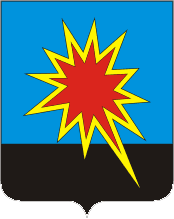 КЕМЕРОВСКАЯ ОБЛАСТЬ - КУЗБАССКАЛТАНСКИЙ ГОРОДСКОЙ ОКРУГАДМИНИСТРАЦИЯ КАЛТАНСКОГО ГОРОДСКОГО ОКРУГАРАСПОРЯЖЕНИЕот 09.03.2022 г.  № 347 -рО внесении изменений в распоряжение администрации Калтанского городского округа от 25.05.2020 №813-р «Об утверждении цен на платные услуги муниципального бюджетного учреждения «Автотранспорт Калтанского городского округа» В связи с передачей в оперативное управление муниципального имущества согласно распоряжению администрации Калтанского городского округа от 25.05.2020 № 797-р «О приеме и передаче муниципального имущества и включении его в реестр учета объектов муниципальной собственности Калтанского городского округа»: Внести  в распоряжение администрации Калтанского городского округа от 25.05.2020 №813-р «Об утверждении цен на платные услуги муниципального бюджетного учреждения «Автотранспорт Калтанского городского округа» следующие изменения:1.1. Приложение №1 изложить в новой редакции  согласно приложению к настоящему распоряжению. Начальнику отдела организационной и кадровой работы (Т.А. Верещагина) обеспечить размещение настоящего распоряжения на официальном сайте администрации Калтанского городского округа.Настоящее распоряжение вступает в силу с момента подписания и  распространяет свое действие на правоотношения, возникшие с 01.01.2022 г.Контроль за исполнением настоящего распоряжения возложить на заместителя главы Калтанского городского округа по экономике А.И. Горшкову.Глава Калтанскогогородского округа	                                                                               И. Ф. Голдинов          Приложение            к распоряжению администрации           Калтанского городского округаот 09.03.2022  г. № 347 -рПеречень цен на транспортные услуги, оказываемые на платной основе МБУ «Автотранспорт КГО»Заместитель главы Калтанского городского округа по экономике                                                                                   А.И. Горшкова№Наименование  машины  /механизма/Ед.изм.Стоимость 1 машино-часа работы, руб.Стоимость 1 машино-часа работы, руб.Стоимость 1-го машино-часа ПРОСТОЯ, руб.Стоимость 1-го машино-часа ПРОСТОЯ, руб.Стоимость 1 машино-часа работы в выходные и праздничные дни, руб.Стоимость 1 машино-часа работы в выходные и праздничные дни, руб.Стоимость 1-го машино-часа ПРОСТОЯ в выходные и праздничные дни, руб.Стоимость 1-го машино-часа ПРОСТОЯ в выходные и праздничные дни, руб.№Наименование  машины  /механизма/Ед.изм.Для прочих потребителейДля бюджетных организацийДля прочих потребителейДля бюджетных организацийДля прочих потребителейДля бюджетных организацийДля прочих потребителейДля бюджетных организаций1Toyota Land Cruiser Т242ТТмаш-час1 4541 2653833331 6841 4656135332Chevrolet Lanos У467ЕВмаш-час7136202632298987814483903Renault Logan К464АКмаш-час7436462662319288074513924Renault Logan К590АКмаш-час7426462662319278064513925Renault Logan Н022ЕВмаш-час7326372652319177984503926Renault Logan Н362ЕКмаш-час7606612682339458224533947Renault Logan М522АРмаш-час7496522672329348134523938Renault Logan У376АОмаш-час7466492672329318104523939Chevrolet NIVA У394ЕВмаш-час8547432772411 03990446240210Daewoo Nexia C014АТмаш-час74264626623192780645139211Lada Granta А222СМмаш-час72463026423090979144939112ВАЗ 21074  У498ЕВмаш-час71462126322989978244839013UAZ PICKUP Н728КВмаш-час1 0338992952571 2181 06048041814ВАЗ 211540 Н469ТУмаш-час8987812842471 08694547241115ВАЗ 21140  У969 ЕАмаш-час68859926122787376044638816ВАЗ 21101 Т267СНмаш-час0000000017ГАЗ 2818 Н623ТУ маш-час81170627323899686745839818ПАЗ 32053 АО661маш-час1 4001 2183342911 5881 382522454ПАЗ 32053 АО661 (2 водителя)маш-час1 6161 4065504791 9911 73292580519ПАЗ 32053-70 Н528ТУ маш-час1 3661 1883312881 5541 352519452ПАЗ 32053-70 Н528ТУ (2 водителя)маш-час1 5821 3765474761 9571 70392280220ПАЗ 32053-70 У463ЕВ маш-час1 5721 3684013491 8081 573637554ПАЗ 32053-70 У463ЕВ (2 водителя)маш-час1 8431 6036725852 3142 0131 14399421ПАЗ 32053-70 С934АТ маш-час1 3431 1683292861 5311 332517450ПАЗ 32053-70 С934АТ (2 водителя)маш-час1 5591 3565444731 9341 68391980022ПАЗ 32053-70 С076АТ маш-час1 5461 3453993471 7821 550635552ПАЗ 32053-70 С076АТ (2 водителя)маш-час1 8171 5816705832 2881 9911 14199323ПАЗ 32053-70 У280ЕВ маш-час1 5111 3153453001 6991 478533464ПАЗ 32053-70 У280ЕВ (2 водителя)маш-час1 7271 5025614882 1021 82993681424Hyundai County АО653маш-час1 3321 1593272841 5201 322515448Hyundai County АО653 (2 водителя)маш-час1 5481 3475434721 9231 67391879925ГАЗ 322121 У792ЕХмаш-час9928632932551 1801 027481418ГАЗ 322121 У792ЕХ (2 водителя)маш-час1 2081 0515094431 5831 37788476926Toyota Corolla  Т 241 ТТмаш-час1 0589203442991 2881 12157449927ГАЗ 322132 АО663маш-час8987812842471 086945472411ГАЗ 322132 АО663 (2 водителя)маш-час1 1149695004351 4891 29587576128КАВЗ 4238-02(АО725)маш-час1 9851 7277236292 2211 932959834КАВЗ 4238-02(АО725) 2 водителямаш-час2 2561 9637136202 7272 3721 1841 030